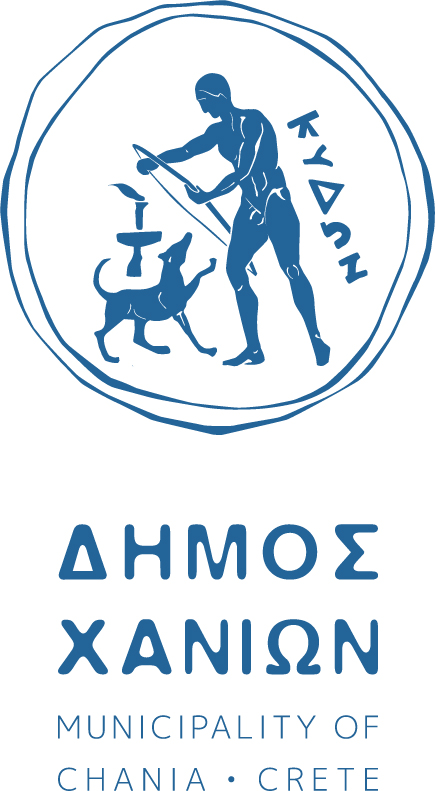 ΕΛΛΗΝΙΚΗ ΔΗΜΟΚΡΑΤΙΑ                                                                                                                                                                                                                                                                                                                                                                                                                                                                                                ΝΟΜΟΣ ΧΑΝΙΩΝΔΗΜΟΣ ΧΑΝΙΩΝ                                                          ΔΙΕΥΘΥΝΣΗ ΤΟΠΙΚΗΣΟΙΚΟΝΟΜΙΚΗΣ ΑΝΑΠΤΥΞΗΣΤΜΗΜΑ ΑΓΡΟΤΙΚΗΣ ΟΙΚΟΝΟΜΙΑΣ ΚΑΙ ΑΝΑΠΤΥΞΗΣ www.chania.gr/ t-agro@chania.gr ΑΙΤΗΣΗ   Επώνυμο: ___________________________                               Επιθυμώ να υιοθετήσω :  Όνομα : _______________________                                            ΕΙΔΟΣ: σκύλος □               γάτα □  Όνομα Πατρός:  ______________________                              ΦΥΛΟ: άρρεν  □                 θήλυ □ 		           					                                                                     Δ/νση Κατοικίας :__________________                                   ΜΕΓΕΘΟΣ:    μικρού μεγέθους □                                                                                                                                                                                                        							                     μεσαίου μεγέθους □    Τηλέφωνο  :____________				                                   μεγάλου μεγέθους □										     ( μόνο για σκύλους )                                                                           							      							                 Ημερομηνία, ………………………...                                                                           Ο/Η Αιτών/ούσα                                                                                                        ΥΠΟΓΡΑΦΗ